18.07.2022г. № 58РОССИЙСКАЯ ФЕДЕРАЦИЯИРКУТСКАЯ ОБЛАСТЬНИЖНЕИЛИМСКИЙ МУНИЦИПАЛЬНЫЙ РАЙОНАДМИНИСТРАЦИЯ БЕРЕЗНЯКОВСКОГО СЕЛЬСКОГО ПОСЕЛЕНИЯРАСПОРЯЖЕНИЕ«ОБ УДАЛЕНИИ ИЗ ФИАС АДРЕСОВ НЕСУЩЕСТВУЮЩИХ ОБЪЕКТОВ НЕДВИЖИМОСТИ НА ТЕРРИТОРИИБЕРЕЗНЯКОВСКОГО СЕЛЬСКОГО ПОСЕЛЕНИЯ»В соответствии с Федеральным законом от 28.12.2013 г. 443-ФЗ «О федеральной информационной адресной системе и о внесении изменений в Федеральный закон ”Об общих принципах организации местного самоуправления в Российской Федерации», Постановлением Правительства РФ от 19.11.2014 г. №1221 «Об утверждении Правил присвоения, изменения и аннулирования адресов», Постановлением Правительства РФ от 22.05.2015 г. № 492 «О составе сведений об адресах, размещаемых в государственном адресном реестре, порядке межведомственного информационного взаимодействия при ведении государственного адресного реестра, о внесении изменений и признании утратившими силу некоторых актов Правительства Российской Федерации», Порядком о списании муниципального имущества, находящегося в муниципальной собственности муниципального образования «Нижнеилимский район», утвержденного постановлением администрации Нижнеилимского муниципального района № 183 от 20.02.2021 г., ст. 57 Устава муниципального образования «Нижнеилимский район», постановлением администрации Нижнеилимского муниципального района № 421 от 13.05.2022 г., в связи с фактическим отсутствием объектов недвижимости: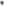 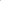 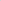 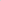 1. Аннулировать и удалить из Федеральной информационной адресной системы следующие адреса несуществующих объектов недвижимости:1.1. Российская Федерация, Иркутская область, Нижнеилимский район, поселок Игирма, улица Гагарина, дом 5 (уникальный номер аннулируемого адреса объекта адресации в государственном адресном реестре: 8698b23c-7ebb-4046-9bef-72da8981714f); 1.2. Российская Федерация, Иркутская область, Нижнеилимский район, поселок Игирма, улица Гагарина, дом 5, квартира 1 (уникальный номер аннулируемого адреса объекта адресации в государственном адресном реестре: b7f7ba4a-d7cb-4e0d-8226-27a3b8c6589e);1.3. Российская Федерация, Иркутская область, Нижнеилимский район, поселок Игирма, улица Гагарина, дом 5, квартира 2 (уникальный номер аннулируемого адреса объекта адресации в государственном адресном реестре: ad6c7140-bc14-419e-9a2b-3be2a21e562b);2. Контроль за исполнением данного распоряжения оставляю за собой.Глава Березняковскогосельского поселения                                                                  А.П. Ефимова.Исполнитель: Перфильев А.Н. 60-2-10 